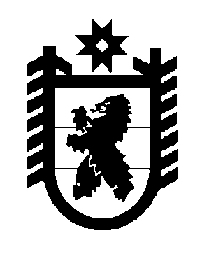 Российская Федерация Республика Карелия    ПРАВИТЕЛЬСТВО РЕСПУБЛИКИ КАРЕЛИЯПОСТАНОВЛЕНИЕот  27 августа 2018 года № 320-Пг. Петрозаводск О разграничении имущества, находящегося в муниципальной собственности Лоухского муниципального районаВ соответствии с Законом Республики Карелия от 3 июля 2008 года 
№ 1212-ЗРК «О реализации части 111 статьи 154 Федерального закона 
от 22 августа 2004 года № 122-ФЗ «О внесении изменений в законодательные акты Российской Федерации и признании утратившими силу некоторых законодательных актов Российской Федерации в связи с принятием федеральных законов «О внесении изменений и дополнений в Федеральный закон «Об общих принципах организации законодательных (представительных) и исполнительных органов государственной власти субъектов Российской Федерации» и «Об общих принципах организации местного самоуправления в Российской Федерации» Правительство Республики Карелия п о с т а н о в л я е т:1. Утвердить перечень имущества, находящегося в муниципальной собственности Лоухского муниципального района, передаваемого 
в муниципальную собственность муниципального образования «Чупинское городское поселение», согласно приложению.2. Право собственности на передаваемое имущество возникает 
у муниципального образования «Чупинское городское поселение» со дня вступления в силу настоящего постановления.            Глава Республики Карелия 					                  А.О. ПарфенчиковПриложениек постановлению Правительства Республики Карелияот 27 августа 2018 года № 320-ППереченьимущества, находящегося в муниципальной собственности Лоухского муниципального района, передаваемого в муниципальную собственность муниципального образования «Чупинское городское поселение»______________№ п/пНаименование имуществаАдрес местонахождения имуществаИндивидуализирующие характеристики имущества1234Здание (водозаборное сооружение с насосной)пгт Чупа, на берегу озера Ивановскогонежилое одноэтажное здание, общая площадь 60,9 кв. м, 
инв. № 874, кадастровый номер 10:18:0000000:794, 1959 год ввода в эксплуатациюЗдание 
(водоносная станция)пгт Чупа, Чупинское лесничество, лесной квартал 56нежилое одноэтажное здание, общая площадь 69,6 кв. м, кадастровый номер 10:18:0050803:270, 1976 год ввода в эксплуатациюСооружение, сети водопроводапгт Чупа протяженность 10 099 м, кадастровый номер 10:18:0000000:766Сооружение гидро-техническое (водо-напорная башня) пгт Чупавысота 20 м, кадастровый номер 10:18:0050103:64, 1959 год ввода в эксплуатациюСети канализациипгт Чупапротяженность 6328,1 п. м, условный  номер 10-10-02/020/2012-338Сооружение (сква-жина центрального водоснабжения № 4)пгт Чупа, ул. Вокзальнаяглубина 30 м, кадастровый номер 10:18:0050802:66Сооружение гидротехническоепгт Чупа объем 120 куб. м, кадастровый номер 10:18:0050103:85Сооружение (разве-дочно-эксплуата-ционная скважина № 2)пгт Чупа, ул. Вокзальнаяглубина 25 м, кадастровый номер 10:18:0050501:8Сооружение (разве-дочно-эксплуата-ционная скважина № 1)пгт Чупа, ул. Вокзальнаяглубина 25 м, кадастровый номер 10:18:0050501:71234Сооружение (двух-камерный септик)пгт Чупа1976 год ввода в эксплуатацию Сооружение (под-земный прямоуголь-ный резервуар для воды)пгт Чупа1976 год ввода в эксплуатацию Нежилые помеще-ния (на поэтажном плане:
1-й этаж – № 23, 
24, 28; 
2-й этаж – № 1, 2, 3)пгт Чупа,ул. Коргуева 1972 год ввода в эксплуатацию Коллектор канализационный пгт Чупа1975 год ввода в эксплуатацию Септик КСРЕ-6пгт Чупа1967 год ввода в эксплуатацию Насос пгт Чупа3 шт., А96122801, электродвигатель Grundfos MOT MG 160MB242FE, 2005 год ввода в эксплуатациюНасос пгт ЧупаК90/55, электродвигатель АИР180S2, 2011 год ввода в эксплуатациюНасос пгт Чупа2 шт., К90/55, электродвигатель А180М2, 2011 год ввода в эксплуатациюНасос пгт Чупа,
ул. Вокзальная2 шт., 2/22 а У-3 А100L4УЗ, 
2011 год ввода в эксплуатацию Погружной насоспгт Чупа, 
ул. ВокзальнаяЭЦВ 4-2, 5-80, 2010 год ввода 
в эксплуатацию (скважина № 1)Погружной насоспгт Чупа, 
ул. ВокзальнаяЭЦВ 4-2, 5-80, 2010 год ввода 
в эксплуатацию (скважина № 2)Насос пгт Чупа2 шт., 2016 год ввода в эксплуатацию,MV1208-1/16E/3-400-50-2Автомобиль ГАЗ 3309 пгт Чупарегистрационный номер К 970 УВ, 2004 год выпуска АвтомобильУАЗ 3962пгт Чупарегистрационный номер Е 895 ТО, 2003 год выпуска 